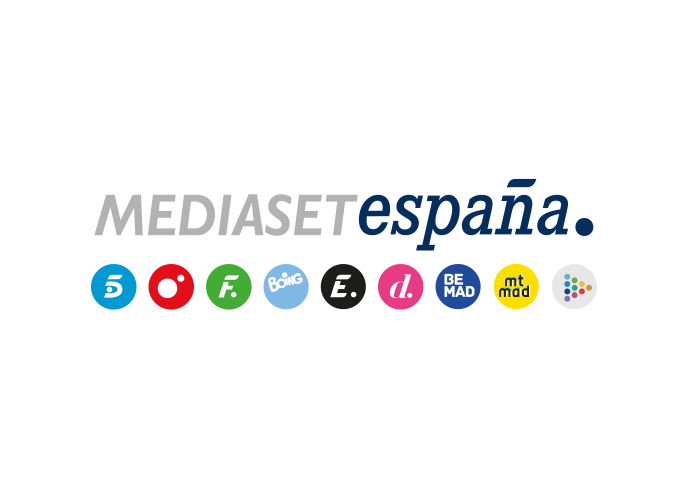 Madrid, 17 de junio de 2022Nuevos indicios apuntan a que el marido de Sonia Ledesma podría seguir con vida, en ‘Desaparecidos. La serie’Además, los investigadores del Grupo 2 tratarán de esclarecer las desapariciones de una adolescente tras una discusión y de un hombre durante de la celebración de su aniversario de boda. Gracias a la ayuda de su compañero Rodrigo Molina, la inspectora Ledesma recobrará la esperanza de que su marido Mikel podría estar vivo, en la nueva entrega de ‘Desaparecidos. La serie’ que Telecinco emitirá el lunes 20 de junio a las 23:00 horas. El episodio incluye las intervenciones especiales de Silvia Marty (‘Perdóname, Señor’), en la piel de Leire, una mujer cuyo marido desaparece mientras ambos celebraban su aniversario; y Miriam Montilla (‘Mercado Central’), como Beatriz, la madre de una joven a la que pierde la pista tras una disputa.El caso de Mikel Solsona, marido de Sonia que desapareció en Somalia hace tres años mientras colaboraba con una ONG, da un giro inesperado cuando Ingrid, un contacto de Rodrigo en el CNI, le comenta que el testimonio del médico nigeriano no es fiable. Según sus fuentes, es muy posible que el esposo de la inspectora Ledesma siga aún con vida.Por otra parte, tras una fuerte discusión debido al uso del teléfono móvil, Nadia, una adolescente, se baja del coche de su madre y desaparece poco después en un apartado polígono industrial, suceso que investigarán los efectivos del Grupo 2. Además, la unidad tratará de esclarecer otro caso: el del marido de Leire, que ha desaparecido repentinamente en mitad de la noche mientras ambos celebraban su aniversario de boda en un lujoso hotel. El inspector jefe Santiago Abad, por su parte, busca desesperadamente a su hijo Gaspar para tratar de retomar su relación con él. Entretanto, la guerra abierta de Ricky y su banda contra Carmen Fuentes se recrudece día a día. No contento con la orden de alejamiento dictada contra ella, el conflictivo joven tratará de hundirle el negocio.